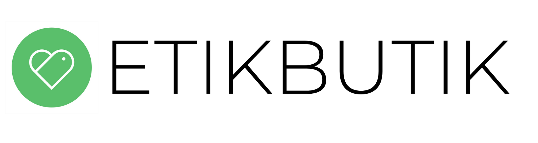 FORMULÁR PRE VRÁTENIE TOVARU (ODSTÚPENIE OD ZMLUVY)PREDÁVAJÚCI: ETIKBUTIK s. r. o.IČ: 53 219 465 a DIČ: SK2121315867zapísaný v obchodnom registri OS Nitra, oddiel Sro, vložka č. 52072/N kontaktné údaje:ETIKBUTIK s. r. o.; Námestie SNP 478/19; 811 01; Bratislavaetikbutik.sk@gmail.com    +421 951 226 971www.etikbutik.skKUPUJÚCI:Meno a Priezvisko: …........………………………………………………………………………………..Adresa: ..……………………………………………………………………………………………………….…Telefón: ..…………………………………………………………………………………………………………E-mail: ..……………………………………………………………………………………………………………Týmto oznamujem, že odstupujem od kúpnej zmluvy, predmetom, ktorej bolo dodanie nasledujúceho tovaru (vyplňte, prosím, názov produktu-produktov): ....................................................................................................................................................................Dátum prijatia tovaru:................................................................................................................................Číslo objednávky:.......................................................................................................................................Tovar požadujem: VYMENIŤ – VRÁTIŤ (nehodiace sa zmažte alebo preškrtnite, v prípade viacerých položiek, špecifikujte, prosím, každú položku)Za vrátený tovar požadujem: KREDIT NA ĎALŠÍ NÁKUP PLATNÝ 1 ROK – PENIAZE SPÄŤ NA ÚČET Číslo účtu: ..…………………………………………………………………………………………………………………………………..V…………......................., dňa ….…………………….			Podpis ……………..…………….Odstúpením od kúpnej zmluvy spotrebiteľ vracia predávajúcemu zakúpený tovar, pričom náklady spojené s vrátením tovaru znáša spotrebiteľ. Vrátenie platby trvá 5-14 dní v súlade s platnými právními predpismi, ale my spravíme všetko preto, aby to bolo čo najskôr. Váš EtikButik.sk